KOP SEKOLAH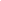 SURAT KETERANGAN TIDAK PERNAH TINGGAL KELASNomor : ............................Saya yang bertanda tangan di bawah  ini :Nama				:  ...............................................NIP.				:   ...............................................Pangkat/Gol.			:   ...............................................Jabatan				:   ...............................................menerangkan  :Nama				:  ...............................................NIS/NISN			:  ...............................................Asal Sekolah			:  ...............................................bahwa selama sekolah di SD/MI................peserta didik tersebut tidak pernah tinggal kelas.Demikian surat keterangan ini dibuat untuk digunakan sebagaimana mestinya.							.......................,..........................  2023							Kepala Sekolah,							...........................................							NIP. ..................................